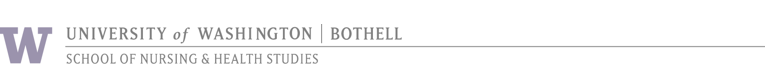 Academic Year:  2023-2024Program Schedule for BSN Cohort: Fall Bothell ThursdayFour Quarter Plan (full-time track)Eight Quarter Plan (part-time track)*Do you need one or two credits for Financial Aid? Register for BNURS 297.  ** BNURS 424:  NOT hybrid course; meets every week.Class TimesProgram Schedule for BSN Cohort: Fall Bothell Thursday (2023)
* Fieldwork quarter students are required to complete 65+ practice hours.  The course meets weekly on Thursdays.  
BNURS 424, Fieldwork Quarter Requirements:BNURS 424 is not a hybrid course, see the required fieldwork dates above. Fieldwork hours cannot be made up, plan accordingly.  Fieldwork hours are varied and can be between 8 am to 9 pm. Evening fieldwork hours are common.  Immunizations are completed before registration.  Travel is required.The site and project information will be posted on Canvas (https://canvas.uw.edu/).  To Find Your BNURS and BHLTH Coursework: Check your announcements on Canvas, registration reminders are sent from your advisor one week before registration opens for the quarter (https://canvas.uw.edu/) or, Go to www.uwb.edu - click on Current Student, Time Schedule, choose a quarter, under the School of Nursing and Health Studies click B NURS schedule or BHLTH schedule.  Questions or concerns about your schedule?Schedule an appointment with your Academic Advisor to discuss further.  You can schedule an appointment online through Navigate at uwb.navigate.eab.comYou can also call 425 352 3199, Monday through Friday, 9 am to 4 pm. Fall 2023Winter 2024Spring 2024Summer 2024
**Fieldwork**BNURS 360 – AMBNURS 421 – PM 
 (BNURS 297*)BNURS 460 – AM BNURS 420 – PM 
(BNURS 297*)BNURS 422 – AM
BNURS 423 – PM
BHLTH 426 (online)BNURS 424 – AM/PMBHLTH 497 (online)(BNURS 297*)10 -12 credits10 -12 credits15 credits10-12 creditsFall 2023
Winter 2024Spring 2024Summer 2024   BNURS 360 – AM  BNURS 460 – AMBNURS 422 – AMBHLTH 497 (online)5 credits5 credits5 credits5 creditsFall 2024
Winter 2025Spring 2025Summer 2025**Fieldwork**BNURS 421– PM BNURS 420 – PM BNURS 423 – PM
  BHLTH 426 (online)BNURS 424 - AM/PM5 credits5 credits10 credits5 creditsSummerFall/Winter/SpringFieldworkAM8:00 AM - 12:30 PMAM8:30 AM – 12:40 PMAM/PM8:00 AM – 9:00 PMVariedPM1:00 -5:30 PMPM1:15 – 5:25 PMHybrid Evening(weeks 1,3, & 9)5:45 – 9:00 PMQuarterFall 2023Winter 2024   Spring 2024Summer 2024Instruction Begins & 
Last Day of Qtr09/27/23  12/15/2301/03/24
03/15/2403/25/24 06/07/2406/17/24
08/16/24In Person DatesIn Person DatesIn Person DatesFieldwork Dates*109/28/202301/04/202404/04/202406/20/2024210/12/202301/18/202404/18/202406/27/2024310/26/202302/01/202405/02/202407/11/2024411/09/202302/15/202405/16/202407/18/2024511/30/202302/29/202405/30/202407/25/20246---08/01/20247---08/08/20248---08/15/20249----10----